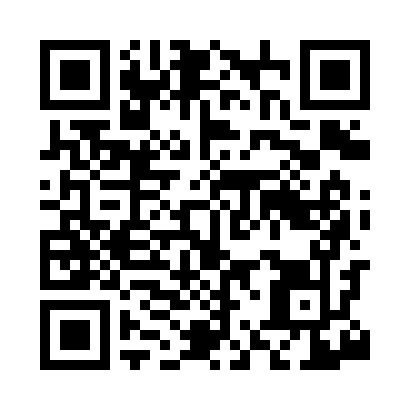 Prayer times for Corralitos, California, USAWed 1 May 2024 - Fri 31 May 2024High Latitude Method: Angle Based RulePrayer Calculation Method: Islamic Society of North AmericaAsar Calculation Method: ShafiPrayer times provided by https://www.salahtimes.comDateDayFajrSunriseDhuhrAsrMaghribIsha1Wed4:536:121:044:517:579:162Thu4:516:111:044:517:589:173Fri4:506:101:044:517:599:194Sat4:496:091:044:527:599:205Sun4:476:081:044:528:009:216Mon4:466:071:044:528:019:227Tue4:456:061:044:528:029:238Wed4:446:051:044:528:039:259Thu4:426:041:044:528:049:2610Fri4:416:031:044:538:059:2711Sat4:406:021:044:538:069:2812Sun4:396:011:044:538:069:2913Mon4:376:001:044:538:079:3014Tue4:365:591:044:538:089:3115Wed4:355:591:044:538:099:3316Thu4:345:581:044:548:109:3417Fri4:335:571:044:548:119:3518Sat4:325:561:044:548:119:3619Sun4:315:561:044:548:129:3720Mon4:305:551:044:548:139:3821Tue4:295:541:044:558:149:3922Wed4:285:541:044:558:159:4023Thu4:275:531:044:558:159:4124Fri4:275:531:044:558:169:4225Sat4:265:521:044:558:179:4326Sun4:255:511:044:568:189:4427Mon4:245:511:054:568:189:4528Tue4:235:501:054:568:199:4629Wed4:235:501:054:568:209:4730Thu4:225:501:054:568:209:4831Fri4:225:491:054:578:219:49